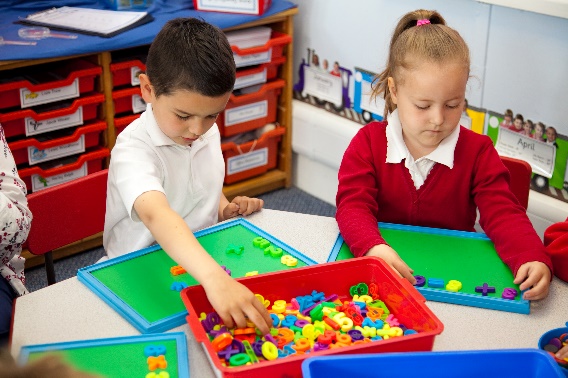 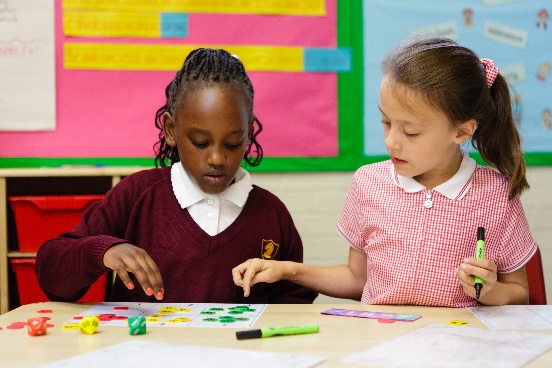 Text hereOverview